   Norfolk Women’s & Girls Football League Minutes ofAGM 19th June 2018Chairpersons opening remarks – Spokesperson Louise Riseborough (Treasurer)Louise welcomed all to the Norfolk Women’s & Girls Football League Annual General Meeting stating another successful year for women's & girls football in Norfolk.Louise talked about the League holding two cup finals days last season the ladies being held at Plantation Park where everyone was entertained with fantastic football which showed the great standard of football in the ladies’ league. The league sent thanks Darren at Planation park for his hard work on the day. And the youth cup finals being held at Aylsham for the first time this year and which was a fantastic advert for girl’s football. The league thanked all the committee members and volunteers at Aylsham who made sure each and every girl in attendance on that day had a cup final to remember.The League would like to thank all managers, assistants & parents that give up their time to make the girls and women's game such a success in Norfolk.Lastly a big thank you went to all the committee members, because without this fantastic group of people the league wouldn't run as well and be as successful as it is.   With special thanks to Ben Freeman who sadly leaves us this season.  Ben has been a great committee member, and we all wish him well in the future.The League wished all a very successful 2018/2019 season.Apologies No apologies	Minutes of previous AGM Minutes of the previous AGM were circulated to all, displayed on the League website, all agreed they were a true and fair reflection of the meetingProposed – Louise Seaman, Taverham FCSeconded – Stevie Tennekoon, Horsford FCMatters arsing No matters arising from the previous minutesTreasurers report No questions were raised reference the BALANCE SHEET and NWGFL ACCOUNTS, confirmation that all documents were circulated to all, and displayed on the League Website.  Election of New Clubs Hockering FCProposed -  Louise Seaman, Taverham FCSeconded -  Rhannion TimmsNecton Ladies FC     o 	Proposed – Megan, Tavern FCSeconded – Josh Roper, North Walsham FCHorsford FC Women     o 	Proposed – Sarah Earl, Freethorpe FCSeconded – Claire, Freethorpe FCThetford Town Ladies FC     o 	Proposed – Graham Purling, Bungay FC     o 	Seconded – Jonathan Childs, Blofield FCDereham Saints FC     o 	Proposed – Ben Binder, Fakenham FC     o 	Seconded – Gary Steward, Taverham FCShrublands FC     o 	Proposed – Lois Irving, Sprowston FC     o 	Seconded – Louise Seaman, Taverham FCAcle United Women Development     o 	Proposed – Kirsty Turner, Thetford Bulldogs FC     o 	Seconded – Sarah Earl, Freethorpe FCNorman Wanderers Ladies FC     o 	Proposed – Alan Runnacles, Beccles FC     o 	Seconded - Stevie Tennekoon, Horsford FCBurnt Hill FC     o 	Proposed – Gary Steward, Taverham FC     o 	Seconded - Kirsty Turner, Thetford Bulldogs FCSprowston Athletic - Existing team FC Sprowston have joined Sprowston Athletic, which is a new club entering into NWGFL, voting for Sprowston Athletic to play in Division 1     o 	Proposed – Martin Redhead, Bure Valley FC     o 	Seconded – Paul Tipper, Briston FCConstitution of the Competition for ensuing season The full constitution available in the league handbook – Divisions from U8/U9 through to Ladies with no more than 168 Clubs in total, and no more than 14 teams in each DivisionLadies 11’s Divisions to consist of 1 top Division one, and two split divisions based on a North/South split.All as per the Constitution sent out to all, and available on the league website, all clubs now need to vote on the Constitution Number of votes:-For the proposed constitution - 29Against the proposed constitution – 0Election of League Officers and Management Committee, new members                              voted in bulk    Chairperson – Alison MooreProposed -	Chris Fynn, Sprowston FCSeconded - 	Gary Steward, Taverham FCVice Chairman – Stuart WalkerProposed - 	Chris Fynn, Sprowston FCSeconded -	Gary Steward, Taverham FCLeague Secretary – Netti ChampionProposed - 	Chris Fynn, Sprowston FCSeconded - 	Gary Steward, Taverham FCTreasurer - Louise Riseborough Proposed - 	Chris Fynn, Sprowston FCSeconded - 	Gary Steward, Taverham FCWelfare Officer – Juile Hutchin Proposed - 	Chris Fynn, Sprowston FCSeconded -	Gary Steward, Taverham FCElection of new committee members Thanks to Rhiannon Tims for joining the committee Proposed -	Colin Bray, Gorleston FCSeconded -	Martin Redhead, Bure Valley FCDivisional Secretary’s Alison Moore, Netti Champion, Louise Riseborough, Julie Hutchin,Caroline Aldous, Stuart Walker, Lois Irving and Rihanna RiseboroughProposed -	Jonathan Childs, Blofield FC 		Seconded -	Sarah Earl, Freethorpe FCAppointment of Auditors – Sexty and CoProposed -		Louise Seaman, Taverham FCSeconded -		Jackie Price, Fakenham FCAlterations to the Rules All rule changes, cup rules and Ladies 7 rules have been circulated to all and are available on the League Website, no issues highlighted with the changesProposed – Rhiannon TimsSeconded – Martin Redhead, Bure Valley FCDate for the commencement of the Playing Season and Kick Off times applicable to the CompetitionStart of the 2018/2019 season will be:Adult Sunday 9th September 2018 with kick off times set for 2pmYouth Saturday 8th September 2018 with kick off times set for between 10am and 12pmAdult Cup Finals Day -  Sunday 5th May 2019Youth Cup Finals Day - Saturday 11th May 2019Date for the end of the Playing SeasonIdeally all games finished by end of the season will be 4th May 2019but if not possible then 31st May 2018Any Other Business Relating to the AGM No other business relating to the AGMNorfolk FA – Rachel Cossey and Matt Carpenter Rachel confirmed affiliations are now open, and advised all to affiliate asap as fee goes up the end of June.Rachel advised all NWGFL are commencing with online player registrations this season. Rachel confirmed there were two ways to complete the online process, one being getting the forms completed by players/parents, and then manually inputting the information onto Whole game, which has offline consent, Rachel advised all forms must be kept in secure place. The second being online only, which sends an email to players/parents to complete this has online consent.Rachel advised all there is Online Player Registration training at the following venues:Lowestoft Academy	-	12th JulyLynn Academy		-	16th JulyOpen Academy		-	19th JulyWebex			-	23rd JulyRachel confirmed the online player registrations will open on the 24th July.Questions were asked about on the day registrations Rachel confirmed, either the player would need to be registered prior to the game, or the registration form completed as previous years and completed online on the same day with the formed kept in a secure place.Questions were asked what if players don’t have a FAN number, Rachel advised new teams with new players to email her direct.Registrations to be completed 14 days prior to the start of the season.Matt advised all the rules voted in haven’t changed that much, they are just restructured.Matt advised all regarding GDPR, all Clubs need a privacy policy, Matt advised all to go to Norfolk FA website and access MUCKLE where there is guidance and document templates.Matt advised all Sin Bins are live this season for adult football, following positive feedback from trial leagues last season and by 1920 all grassroots football. Full training will be available.Matt advised send-off reports are changing, no longer will the report detail a long worded document of the incident, it will just be coded, with the admin fee increased to £15 from £10 for misconduct cases only.Matt advised all clubs they need to ensure they confirm match details with the referee, opponents and League Divisional Secretary to include the venue and kick off times for every game, to include any changes failure to do so will incur charges.Matt advised all to apply for Long Service Awards by the 1st July deadline.Matt advised all to keep all safeguarding up-to-date, as the FA will be turning up at matches and requesting details to ensure coaches, managers, all volunteers are checked and their training is up-to-date.  With an online Welfare quiz for all Welfare Officers to complete.Matt confirmed the FA are supporting smoke free side-lines. Both Rachel and Matt thanked all for attending, thanked the league volunteers, club volunteers, stating Ladies and Girls football is booming this is thanks every one that’s involved.End of meeting All thanked for attending all wished good luck for the fourth coming season with the AGM declared closed at 19:43.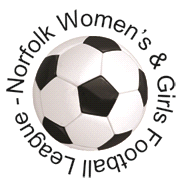 